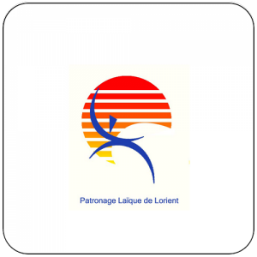 Le club de Lorient est heureux de vous accueillir sur son plan d’eau. Nous allons faire passer tout le programme sur la journée du dimanche. Selon le nombre d’inscrits il se peut que les courses commencent tôt le dimanche matin. Inter régionOUESTCompétitionSélectif National Vitesse N°1- 500 mLieuEtang du ter – Lorient BassinTER (eau salé) Date5 mai 2024Catégorie Cadet, Junior, Senior, Vétéran, Mono, Bi, Quatre, Kayak et canoë sur 500mParacanoe Hommes et Femme mono et bi kayak et va’a sur 500mMinime monoplace / biplace (sélection RNE bretagne) Date début d'inscription04/04/2023Inscription centralisée OBLIGATOIREInscription F.F.C.K. (ffck.org)Date de fin limite des inscriptionsMercredi 24/04/2024 à 23h00Inscription obligatoire par l’intermédiaire du site d’inscription centralisé. Aucune inscription ne peut être faite par un autre moyen.Montant des droits d'inscriptions10 euros par bateau prélèvement automatique FFCK.Lieu de la réunion de confirmationConfirmation sur le site ffck à partir du 25 avril 2024Date et heure de la réunion chef d’équipe Réunion technique des chefs d’équipes samedi soir à 18h base du ter Coordonnées de l'organisateurSection Canoe Kayak du PL Lorient R1 : gerard hellec kdmhellec@gmail.com  0785156246R1 technique : lionel Donias lioneldonias56@gmail.com 0660374349 Restauration :Buvette sur place avec sandwiches, boissons fraiches et chaudes, grilladesHébergement :Possibilité de camper sur place sur réservations 2euros par personnes (Camping gratuit pour les juges) Réservations obligatoires par club avant le 24/04/2024 : canoelorient@gmail.com Règlement à l’entrée du camping le samedi soir à partir de 17h30 